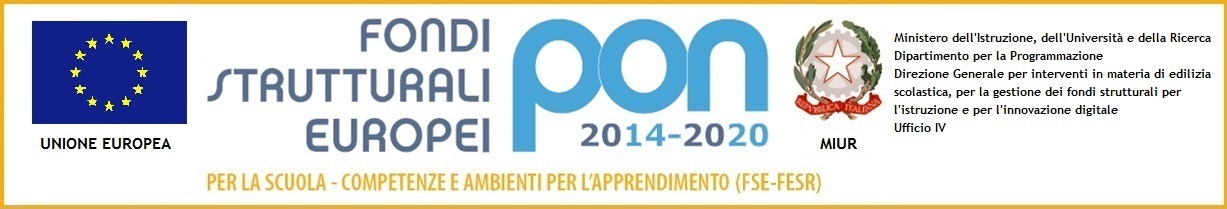 Ministero dell’istruzione, dell’università e della ricercaISTITUTO COMPRENSIVO PADRE PINO PUGLISI Via Tiziano, 9 – 20090 Buccinasco (Milano)tel. 0248842132 - 0245712964 – fax 0245703332e-mail: miic8ef00b@istruzione.it – icpadrepinopuglisi@gmail.compec: miic8ef00b@pec.istruzione.it								Ai docenti:								…………………………………………								…………………………………………								…………………………………………								…………………………………………								…………………………………………								…………………………………………								…………………………………………								…………………………………………								…………………………………………								…………………………………………								E p.c. Dirigente ScolasticoOggetto: convocazione Commissione ……………………………………………………………..…La commissione in oggetto è convocata il giorno …………………………………………………….dalle ore …………….. alle ore …………………… presso la scuola ………………………………..O.d.G.:1. …………………………………………………………………………………………………..…..2. ………………………………………………………………………………………………………3. ………………………………………………………………………………………………………4. ………………………………………………………………………………………………………5. ………………………………………………………………………………………………………6. ………………………………………………………………………………………………………Buccinasco, …………………………..Il Coordinatore di Commissione								……………………………………